Муниципальное казённое общеобразовательное учреждение«Медведицкая средняя школа»Жирновского муниципального района Волгоградской областиРабочая программа учебного предмета«Литературное чтение на русском родном языке»  4 класс (наименование учебного предмета/курса) Начальное  общее образование (уровень общего образования (НО, ОО, СОО)составлена на основе авторской  программы  : Матвеева Е.И. «Литературное чтение», 4класс - М., Вита-Пресс, 2015г.; Литературное чтение. 4 класс. Учебник для общеобразовательных учреждений. В 2 частях./ Л.Ф. Климанова, В.Г. Горецкий и др. – М.: Просвещение, 2015.                                                                                   (наименование примерной и /или авторской рабочей программы)в соответствии с требованиями:1.Письмо Министерства образования и науки РФ от 9 октября 2017 г. № ТС-945/08 “О реализации прав граждан на получение образования на родном языке”2.Конституцией Российской Федерации,  - статьями 11, 143. Федерального закона от 29 декабря 2012 года № 273- ФЗ «Об образовании в Российской Федерации»,  4.Закона РФ от 25.10.1991 N 1807-1  "О языках народов Российской Федерации" в действующей редакции (с изменениями и дополнениями от: 24.07.1998г. № 126-ФЗ, от 11.12.2002г. № 165-ФЗ)     Разработчик(-и)/составитель (-ли) программы:  Лелякова Е.И., Федорова Е.А.,  Романова Н.Н. учителя начальных классов(Ф.И.О. учителя (-ей), составившего (-их)  рабочую программу)Медведица      2019 г.Рабочая программа по предмету «Литературное чтение на русском родном  языке» для 4 класса общеобразовательной школы разработана на основе следующих нормативно-правовых документов:1.Письмо Министерства образования и науки РФ от 9 октября 2017 г. № ТС-945/08 “О реализации прав граждан на получение образования на родном языке”2.Конституцией Российской Федерации,  - статьями 11, 143. Федерального закона от 29 декабря 2012 года № 273- ФЗ «Об образовании в Российской Федерации»,  4.Закона РФ от 25.10.1991 N 1807-1  "О языках народов Российской Федерации" в действующей редакции (с изменениями и дополнениями от: 24.07.1998г. № 126-ФЗ, от 11.12.2002г. № 165-ФЗ),  5. Федерального закона от 01.06.2005г. № 53-ФЗ «О государственном языке Российской Федерации» в действующей редакции (с изменениями и дополнениями от 24.07.1998 г. №126-ФЗ, 11.12.2002 г. №165-ФЗ, 02.07.2013 г. №185-ФЗ, 12.03.2014 г. №29-ФЗ).Рабочая программа составлена на  основе авторской программы: Матвеева Е.И. «Литературное чтение», 4класс - М., Вита-Пресс, 2015; Литературное чтение. 4 класс. Учебник для общеобразовательных  учреждений. В 2 частях./ Л.Ф. Климанова, В.Г. Горецкий и др. – М.: Просвещение, 2015.Цели изучения учебного предмета «Литературное чтение на  русском родном языке»:формирование первоначальных представлений о единстве языкового и культурного пространства России, о языке как основе национального самосознания.формирование представления о русском языке как духовной, нравственной и культурной ценности народа; осознание национального своеобразия русского языка;воспитание гражданина и патриота своей страны России, ответственного отношения к сохранению и развитию родного языкаЗадачи изучения учебного предмета «Литературное чтение на русском родном языке»:формирование познавательного интереса, любви, уважительного отношения к русскому языку, а через него – к родной культуре; формирование языковой эрудиции школьника, его интереса к родному (русскому) языку и речевому творчеству; обогащение словарного запаса и грамматического строя речи учащихся, развитие устной и письменной речи, монологической и диалогической речи на родном языке, а также навыков грамотного, безошибочного письма как показателя общей культуры человека; совершенствование коммуникативных умений и культуры речи, нравственных и эстетических чувств, способностей к творческой деятельности, обеспечивающих свободное владение русским литературным языком в разных сферах и ситуациях его использования;воспитание  позитивного эмоционально-ценностного отношения к русскому языку, чувства сопричастности к сохранению его уникальности и чистоты языка;пробуждение познавательного интереса к родному языку, стремления совершенствовать свою речь;Общая характеристика учебного предмета  «Литературное чтение на русском родном языке» в начальной школе Русский язык – государственный язык Российской Федерации, средство межнационального общения и консолидации народов России, основа формирования гражданской идентичности в поликультурном обществе. Русский язык является родным языком русского народа, основой его духовной культуры. Он формирует и объединяет нацию, связывает поколения, обеспечивает преемственность и постоянное обновление национальной культуры. Изучение русского языка и владение им – могучее средство приобщения к духовному богатству русской культуры и литературы, основной канал социализацииРодной язык, выполняя свои базовые функции общения и выражения мысли, обеспечивает межличностное и социальное взаимодействие людей, участвует в формировании сознания, самосознания и мировоззрения личности, является важнейшим средством хранения и передачи информации, культурных традиций и истории народа, говорящего на нѐм. Будучи формой хранения и усвоения различных знаний, русский язык неразрывно связан со всеми школьными предметами, имеет особый статус: является не только объектом изучения, но и средством обучения. Он влияет на качество усвоения всех других школьных предметов, а в дальнейшем способствует овладению будущей профессией. Литературное чтение является одним из базовых предметов начальной школы, общекультурное и метапредметное значение, которого выходит за рамки предметной области. Во-первых, эта предметная область, как никакая другая, способствует формированию позитивного и целостного мировосприятия младших школьников, а также отвечает за воспитание нравственного, ответственного сознания. Во-вторых, средствами этого предмета формируется функциональная грамотность школьника и достигается результативность в целом. Освоение умений чтения и понимания текста, формирование всех видов речевой деятельности, овладение элементами коммуникативной культуры и, наконец, приобретение опыта самостоятельной читательской деятельности – вот круг тех метапредметных задач, которые целенаправленно и системно решаются в рамках данной предметной области. Именно чтение лежит в основе всех видов работы с информацией,  начиная с ее поиска в рамках одного текста или в разных источниках, и заканчивая ее интерпретацией и преобразованием.Учебный предмет«Литературное чтение на  русском родном языке» является органической частью предмета «Литературное чтение».В содержании курса «Литературное чтение на родном (русском) языке» предусматривается расширение сведений, имеющих отношение не к внутреннему системному устройству языка, а к вопросам реализации языковой системы в речи‚ внешней стороне существования языка: к многообразным связям русского языка с цивилизацией и культурой, государством и обществом. Важнейшими задачами курса являются приобщение обучающихся к фактам русской языковой истории в связи с историей русского народа, формирование преставлений школьников о сходстве и различиях русского и других языков в контексте богатства и своеобразия языков, национальных традиций и культур народов России и мира; расширение представлений о русской языковой картине мира, о национальном языке как базе общезначимых нравственно-интеллектуальных ценностей, поведенческих стереотипов и т.п., что способствует воспитанию патриотического чувства,гражданственности, национального самосознания и уважения к языкам и культурам других народов нашей страны и мира.Основные содержательные линии программы учебного предмета «Литературное чтение на русском родном языке»Как курс, имеющий частный характер, курс родного (русского) языка опирается на содержание основного курса, представленного в образовательной области «Русский язык и литературное чтение», сопровождает и поддерживает его. Основные содержательные линии настоящей программы (блоки программы) соотносятся с основными содержательными линиями начального курса литературного чтения в образовательной организации, но не дублируют их и имеют преимущественно практико-ориентированный характер.В соответствии с этим в программе выделяются следующие блоки:«Язык и культура» – даѐт представление о сущности того взаимодействия между людьми, которое называется общением; речевой (коммуникативной)  ситуации; о компонентах коммуникативной ситуации: кто, кому, зачем, что, как, где, когда говорит (пишет). Сведения этого блока развивают умения школьников ориентироваться в ситуации общения, определять речевую задачу, оценивать степень еѐ успешной реализации в общении.«Речь. Речевая деятельность. Текст» – даѐт сведения о тексте как продукте речевой (коммуникативной) деятельности, его признаках и особенностях; о типологии текстов (повествовании, описании, рассуждении); о речевых жанрах как разновидностях текста, то есть текстах определѐнной коммуникативной направленности. В текстах изучаются не жанры художественной литературы, а те жанры, которые существуют в реальной речевой практике: жанр просьбы, пересказа, вежливой оценки, сравнительного высказывания, объявления и т.д. Изучение моделей речевых жанров, а затем реализация этих жанров (в соответствии с условиями речевой ситуации) даѐт возможность обучить тем видамвысказываний, которые актуальны для младших школьников.Особое место в рамках литературного чтения занимает накопление опыта самостоятельной (индивидуальной и коллективной) интерпретации  художественного произведения, который развивается в разных направлениях в системах читательской и речевой деятельности (от освоения детьми разных видов и форм пересказа текста до формирования умений анализировать текст, обсуждать его и защищать свою точку зрения; от формирования навыков учебного чтения по цепочке и по ролям до получения опыта творческой деятельности при инсценировании, драматизации и создании собственных текстов и иллюстраций по мотивам художественного произведения). Круг детского чтения в программе определяется по нескольким основаниям. Первые два связаны с формированием мотива чтения и созданием условий для формирования технического умения чтения. Так, на начальном этапе формирования этого умения обеспечен приоритет стихотворных текстов или прозаических текстов с повторяющимися словами, словосочетаниями, предложениями, абзацами (с целью создать впечатление успешности чтения, что очень важно в период формирования технического умения читать); также обеспечен приоритет текстов шуточного содержания, способных вызвать немедленную эмоцию радости и смеха (поскольку чувство юмора является основной формой проявления эстетического чувства в этом возрасте) для формирования мотива чтения. Тексты каждого года обучения отобраны с учётом их доступности восприятию детей именно этой возрастной группы. Другие основания отбора текстов связаны с необходимостью соблюдения логики развития художественного слова от фольклорных форм к авторской литературе; с необходимостью решать конкретные нравственные и эстетические задачи, главные из которых складываются в определённую нравственную и эстетическую концепцию, развиваемую на протяжении всех четырёх лет обучения; с необходимостью обеспечить жанровое и тематическое разнообразие, создавать баланс фольклорных и авторских произведений, произведений отечественных и зарубежных авторов, произведений классиков детской литературы и современных детских авторов конца 20 – начала 21 векаОписание места учебного предмета  «Литературное чтение на русском родном языке» в учебном планеВ соответствии с  учебным планом и примерной программой предмет  «Литературное чтение на родном языке» изучается в 4  классе 0,5 часа в неделю. Общий объём учебного времени составляет 17 часов(34 учебные недели)Описание ценностных ориентиров  содержания учебного предмета «Литературное чтение на  русском родном языке»Ценность жизни – признание человеческой жизни величайшей ценностью, что реализуется в отношении к другим людям и к природе.Ценность добра – направленность на развитие и сохранение жизни через сострадание и милосердие как проявление любви.Ценность свободы, чести и достоинства как основа современных принципов и правил межличностных отношений.Ценность природы основывается на общечеловеческой ценности жизни, на осознании себя частью природного мира. Любовь к природе – это и бережное отношение к ней как среде обитания человека, и переживание чувства её красоты, гармонии, совершенства. Воспитание любви и бережного отношения к природе через тексты художественных и научно-популярных произведений литературы.Ценность красоты и гармонии – основа эстетического воспитания через приобщение ребёнка к литературе как виду искусства. Это ценность стремления к гармонии, к идеалу.Ценность истины – это ценность научного познания как части культуры человечества, проникновения в суть явлений, понимания закономерностей, лежащих в основе социальных явлений. Приоритетность знания, установления истины, самопознание как ценность – одна из задач образования, в том числе литературного.Ценность семьи. Семья – первая и самая значимая для развития социальная и образовательная среда. Содержание литературного образования способствует формированию эмоционально-позитивного отношения к семье, близким, чувства любви, благодарности, взаимной ответственности.Ценность труда и творчества. Труд – естественное условие человеческой жизни, состояние нормального человеческого существования. Особую роль в развитии трудолюбия ребёнка играет его учебная деятельность. В процессе её организации средствами учебного предмета у ребёнка развиваются организованность, целеустремлённость, ответственность, самостоятельность, формируется ценностное отношение к труду в целом и к литературному труду в частности.Ценность гражданственности – осознание себя как члена общества, народа, представителя страны, государства; чувство ответственности за настоящее и будущее своей страны. Привитие через содержание предмета интереса к своей стране: её истории, языку, культуре, её жизни и её народу.Ценность патриотизма. Любовь к России, активный интерес к её прошлому и настоящему, готовность служить ей.Ценность человечества. Осознание ребёнком себя не только гражданином России, но и частью мирового сообщества, для существования и прогресса которого необходимы мир, сотрудничество, толерантность, уважение к многообразию иных культур.Огромную роль при этом играет эмоциональное восприятие произведения, которые формирует эмоциональную грамотность. Система духовно-нравственного воспитания и развития, реализуемая в рамках урока литературного чтения, формирует личностные качества человека, характеризующие его отношение к другим людям, к Родине.3. Планируемые результаты освоения учебного предмета, курсаЛичностные, метапредметные и предметные планируемые результаты освоения учебного предмета«Литературное чтение на русском родном языке» в 4 классеЛичностными результатами изучения литературного чтения на родном языке в начальной школе являются:формирование основ российской гражданской идентичности, чувства гордости за свою Родину, российский народ и историю России,восприятие русского языка как явление национальной культуры;осознание своей этнической и национальной принадлежности; формирование ценностей многонационального российского общества;формирование целостного, социально ориентированного взгляда на мир в его органичном единстве и разнообразии природы, народов, культур и религий становление гуманистических и демократических ценностных ориентаций;формирование уважительного отношения к иному мнению, истории и культуре других народов;осознание языка как основного средства человеческого общения;понимание того, что правильная устная и письменная речь является показателем индивидуальной культуры человека; способность к самооценке на основе наблюдения за собственной речью;  способность к итоговому и пооперационному самоконтролю;овладение словами речевого этикета;развитие этических чувств, доброжелательности и эмоционально - нравственной отзывчивости, понимания и сопереживания чувствам других людей;развитие самостоятельности и личной ответственности за свои поступки, в том числе в информационной деятельности, на основе представлений о нравственных нормах, социальной справедливости и свободе;освоение начальных форм познавательной и личностной рефлексии;формирование умения понимать причины успеха/неуспеха учебной деятельности и способности конструктивно действовать даже в ситуациях неуспеха;развитие этических чувств, доброжелательности и эмоционально - нравственной отзывчивости, понимания и сопереживания чувствам других людей;
Метапредметными результатами изучения предмета «Литературное чтение на русском родном языке» в 4-м классе является формирование следующих универсальных учебных действий. Регулятивные УУД:уметь  принимать и сохранять цели и задачи учебной деятельности, поиска средств ее осуществления;формировать умение планировать, контролировать и оценивать учебные действия в соответствии с поставленной задачей и условиями ее реализации; учиться определять наиболее эффективные способы достижения результата; формировать умение самостоятельно работать с некоторыми заданиями учебника, осознавать недостаток информации, использовать школьные толковые словари;Познавательные УУД:использовать различные способы поиска (в справочных источниках и открытом учебном информационном пространстве сети Интернет), сбора, обработки, анализа, организации, передачи и интерпретации информации в овладении логическими действиями сравнения, анализа, синтеза, обобщения, классификации по родовидовым признакам, установления аналогий и причинно-следственных связей, построения рассуждений, отнесения к известным понятиям;осознанно строить речевое высказывание в соответствии с задачами и составлять тексты в устной и письменной формах;овладение начальными сведениями о сущности и особенностях объектов, процессов и явлений действительности (природных, социальных, культурных, технических и др.) в соответствии с содержанием конкретного учебного предмета;выделять существенную информацию из текстов разных видов;сравнивать произведения и их героев, классифицировать произведения по заданным критериям;устанавливать причинно-следственные связи между поступками героев произведений; находить аналогии в повседневной жизни;уметь работать в материальной и информационной среде начального общего образования (в том числе с учебными моделями) в соответствии с содержанием конкретного учебного предмета; освоение способов решения проблем творческого и поискового характера;
Коммуникативные УУД:активное использование речевых средств и средств информационных и коммуникационных технологий для решения коммуникативных и познавательных задач;готовить свое выступление и выступать с аудио-, видео- и графическим сопровождением; соблюдать нормы информационной избирательности, этики и этикета; определение общей цели и путей ее достижения;умение договариваться о распределении функций и ролей в совместной деятельности;осуществлять взаимный контроль в совместной деятельности, адекватно оценивать собственное поведение и поведение окружающих;готовность конструктивно разрешать конфликты посредством учета интересов сторон и сотрудничества; развитие навыков сотрудничества со взрослыми и сверстниками в разных социальных ситуациях, умения не создавать конфликтов и находить выходы из спорных ситуаций; готовность слушать собеседника и вести диалог; готовность признавать возможность существования различных точек зрения и права каждого иметь свою; излагать свое мнение и аргументировать свою точку зрения и оценку событий;
Предметными результатами изучения учебного предмета «Литературное чтение на русском родном языке» в 4 классе являются формирование следующих умений:Обучающийся научится:отличать подготовленную и неподготовленную речь; осознавать важность соблюдения норм (орфоэпических, лексических, грамматических) для успешного общения; знать и реализовывать жанры комплимента, поздравления с учѐтом коммуникативной ситуации; знать особенности диалога и монолога; знать основные способы правки текста (замена слов, словосочетаний, предложений; исключение ненужного, вставка и т.д.); создавать по аналогии собственный текст в жанре сказки и загадки; восстанавливать текст, дополняя его начало или окончание, или пополняя его событиями; составлять устный рассказ по репродукциям картин художников или на основе личного опыта; составлять устный рассказ на основе прочитанных произведений с учетом коммуникативной задачи (для разных адресатов).Обучающийся получит возможность научиться:называть свои речевые роли в разных ситуациях общения; приводить примеры успешного общения в жизни людей и в литературных произведениях;устанавливать ассоциации с жизненным опытом, с впечатлениями от восприятия других видов искусства; приводить примеры ситуаций, когда следует говорить подробно, а когда – кратко; оценивать похвалу с точки зрения еѐ правдивости и отобранных средств выражения;  определять позиции героев художественного текста, позицию автора художественного текста; вести рассказ (или повествование) на основе сюжета известного литературного произведения, дополняя и/или изменяя его содержание, например, рассказывать известное литературное произведение от имени одного из действующих лиц или неодушевленного предмета;создавать серии иллюстраций с короткими текстами по содержанию прочитанного (прослушанного) произведения;  работать в группе, создавая сценарии и инсценируя прочитанное (прослушанное, созданное самостоятельно) художественное произведение, в том числе и в виде мультимедийного продуктаВ результате изучения курса « Литературное чтение на русском родном языке» в 4 классеОбучающийся научится:
овладению учебными действиями с языковыми единицами и умению использовать знания для решения познавательных, практических и коммуникативных задач;овладению первоначальными умениями ориентироваться в целях, задачах, средствах и условиях общения, формирования базовых навыков выбора адекватных языковых средств для успешного решения коммуникативных задач;обогащению активного и потенциального словарного запаса, культуре владения родным языком в соответствии с нормами устной и письменной речи, правилами речевого этикета;Обучающийся получит возможность научиться:обогащать активный и потенциальный словарный запаса, развивать культуру владения родным языком в соответствии с нормами устной и письменной речи, правилами речевого этикета;ценностному отношению к родному языку как хранителю культуры, включится в культурно-языковое поле своего народа,умениям ориентироваться в целях, задачах, средствах и условиях общения, формированию базовых навыков выбора адекватных языковых средств для успешного решения коммуникативных задач;позитивному отношению правильной устной и письменной родной речи как показателям общей культуры и гражданской позиции человека;формированию первоначальных представлений о единстве и многообразии языкового и культурного пространства России, о языке как основе национального самосознания.4. Содержание учебного предмета «Литературное чтение на русском родном языке»Язык и культура.Значение речи в жизни человека, общества. Что такое успешное общение.  Речевая (коммуникативная) ситуация. Кто (адресант) говорит– кому (адресат) – что – с какой целью. Виды общения. Устное и письменное общение (чем различаются). Словесное и несловесное общение. Жесты, мимика, темп, громкость в устной речи. Общение в быту (обыденное – повседневное); общение личное: один – один (два – три).Речевая деятельность. Основные виды речевой деятельности. Их связь. Особенности употребления несловесных средств. Говорить – слушать, их взаимосвязь. Писать – читать, их взаимосвязь. Общение для контакта и общение для получения информацииГоворение. Голос, его окраска, темп устной речи. Основной тон, смысловое ударение, громкость высказывания; их соответствие речевой задаче. Правила для собеседников Неподготовленная и подготовленная устная речь. Нормы – что это такое. Зачем они нужны. Нормы произносительные, орфоэпические, словоупотребления. Нормативные словари. Толковый словарь синонимов. Словарь языка писателей.Речь. Речевая деятельность. ТекстТекст как смысловое и тематическое единство. Тема и основная мысль текста. Текст и заголовок текста. Ключевые (опорные) слова. Разнообразие текстов, которые встречаются в жизни Разнообразие текстов, реализуемых людьми в общении. Диалог и монолог как разновидности текста, их особенности. Вторичные речевые жанры. Понятие о пересказе. Подробный пересказ (устный). Краткий пересказ (устный). Способы сжатия текста. Отзыв-отклик (экспромт) о книге, фильме, телепередаче. Сжатый (краткий) пересказ, два способа сжатия исходного текста. Правила пересказа. Выборочный пересказ как текст, созданный на основе выборки нужного материала из исходного текста. Цитата в пересказах, еѐ роль. Цитата в пересказах, еѐ роль. Аннотация. Сжатое изложение содержания книги в аннотации. Рассуждение, его структура, вывод в рассуждении. Правило в доказательстве (объяснении). Цитата в доказательстве (объяснении). Сравнительное описание с задачей различения и сходства. Правила сравнения. Сравнительное высказывание, два способа его построения. Сравнительное описание как завязка (начало) в развитии действия в сказках, рассказах и т.д. Основная мысль (тезис) в рассуждении. Рассуждение: тезис и вывод. Вступление и заключение, их роль. Доказательства: факты (научные, житейские), ссылка на авторитеты. Несколько доказательств в рассуждении. Смысловые части рассуждения. Пример и правило в рассуждении. Описание в учебной речи, его цель, основные части.  Невыдуманный рассказ (о себе). Описание деловое (научное); описание в разговорном стиле с элементами художественного стиля. Словарные статьи в толковом и в других словарях. Рассказ как речевой жанр, его структура, особенности. Рассказ о памятных событиях своей жизни.Круг чтенияРусские народные волшебные сказки «Морской царь и Василиса Премудрая»Классики русской литературы XIX – первой половины XX вековА.С. Пушкин «Везувий зев открыл…», отрывки из «Евгения Онегина»;В. Хлебников «Кузнечик»; Л. Андреев «Петька на даче»; М. Волошин «Зелёный вал отпрянул…»; В. Набоков «Грибы», «Мой друг, я искренно жалею…», «Обида»; А. Погорельский «Чёрная курица, или подземные жители» (в сокращении)*.Классики русской литературы второй половины XX векаА. Кушнер «Сирень»; В. Соколов «О умножении листвы…», «Все чернила вышли…»; Д. Кедрин «Всё мне мерещиться поле с гречихою…»; К. Паустовский «Тёплый хлеб»*; С. Козлов «Не улетай, пой, птица!», «Давно бы так, заяц», «Лисичка»; Зарубежная литератураАвторские волшебные сказки: Г. Андерсен «Снежная королева»* (в отрывках), «Русалочка» (в сокращении); С. Лагерлёф «Путешествие Нильса с дикими гусями» (в отрывках); А. Сент-Экзюпери «Маленький принц5. Тематическое планирование курса «Литературное чтение на русском родном языке»Рассмотрено на заседании МО_нач. кл.Протокол № 1от «26» 08. 2019г.Руководитель МОФёдорова Е.А.                 (Ф.И.О.).Согласовано зам.дир.по УВРПротокол № 1от «26» 08. 2019г.Зам.дир. по УВР                  И.Е.Железнякова(Ф.И.О)Введено в действие приказом МКОУ «Медведицкая СШ»            № 156 от 29. 08. 2019 г.Директор МКОУ «Медведицкая СШ»___________ Л.А.Майер№п/пНаименование разделаКоличество часовХарактеристика деятельности обучающихсяПостигаем законы волшебной сказки: отыскиваем в ней отражение древних представлений о мире2Оценивать правильность выбора языковых и неязыковых средств устного общения на уроке, в школе, в быту, со знакомыми и незнакомыми .с людьми разного возраста.Анализировать нормы речевого этикета, оценивать собственную речевую культуруНаблюдать: находить в тексте  повествовательные/ побудительные/ вопросительные предложения.Анализировать уместность использования средств устного общения в разных речевых ситуациях, во время монолога, диалога.Объяснять смысл заглавия произведения; выбирать заголовок произведения из предложенных учителем, учащимися класса.Составлять план текста: делить текст на части, выделять опорные слова, составлять план, определять главную мысль произведения.Пересказывать текст художественного произведения: подробно,кратко, выборочно.Сравнивать темы произведений авторов-представителей разных народов РоссииАнализировать нравственно-этические стороны и особенности фольклорных и художественных произведений разных народов.Участвовать в диалоге: понимать вопросы собеседника и отвечать на них в соответствии с правилами речевого этикетаХарактеризовать особенности прослушанного произведения, раскрывать последовательность развития сюжетаСравнивать: Различные фольклорные жанры, характеризовать их особенностиОбъяснять: смысл заглавия произведения; выбирать заголовок из предложенных учителем, учащимися класса.Знакомимся с повествованиями, основанными на фольклоре2Оценивать правильность выбора языковых и неязыковых средств устного общения на уроке, в школе, в быту, со знакомыми и незнакомыми .с людьми разного возраста.Анализировать нормы речевого этикета, оценивать собственную речевую культуруНаблюдать: находить в тексте  повествовательные/ побудительные/ вопросительные предложения.Анализировать уместность использования средств устного общения в разных речевых ситуациях, во время монолога, диалога.Объяснять смысл заглавия произведения; выбирать заголовок произведения из предложенных учителем, учащимися класса.Составлять план текста: делить текст на части, выделять опорные слова, составлять план, определять главную мысль произведения.Пересказывать текст художественного произведения: подробно,кратко, выборочно.Сравнивать темы произведений авторов-представителей разных народов РоссииАнализировать нравственно-этические стороны и особенности фольклорных и художественных произведений разных народов.Участвовать в диалоге: понимать вопросы собеседника и отвечать на них в соответствии с правилами речевого этикетаХарактеризовать особенности прослушанного произведения, раскрывать последовательность развития сюжетаСравнивать: Различные фольклорные жанры, характеризовать их особенностиОбъяснять: смысл заглавия произведения; выбирать заголовок из предложенных учителем, учащимися класса.Учимся у поэтов, писателей и художников видеть красоту природы и красоту человека1Оценивать правильность выбора языковых и неязыковых средств устного общения на уроке, в школе, в быту, со знакомыми и незнакомыми .с людьми разного возраста.Анализировать нормы речевого этикета, оценивать собственную речевую культуруНаблюдать: находить в тексте  повествовательные/ побудительные/ вопросительные предложения.Анализировать уместность использования средств устного общения в разных речевых ситуациях, во время монолога, диалога.Объяснять смысл заглавия произведения; выбирать заголовок произведения из предложенных учителем, учащимися класса.Составлять план текста: делить текст на части, выделять опорные слова, составлять план, определять главную мысль произведения.Пересказывать текст художественного произведения: подробно,кратко, выборочно.Сравнивать темы произведений авторов-представителей разных народов РоссииАнализировать нравственно-этические стороны и особенности фольклорных и художественных произведений разных народов.Участвовать в диалоге: понимать вопросы собеседника и отвечать на них в соответствии с правилами речевого этикетаХарактеризовать особенности прослушанного произведения, раскрывать последовательность развития сюжетаСравнивать: Различные фольклорные жанры, характеризовать их особенностиОбъяснять: смысл заглавия произведения; выбирать заголовок из предложенных учителем, учащимися класса.Всматриваемся в лица наших сверстников, живших задолго до нас 3Оценивать правильность выбора языковых и неязыковых средств устного общения на уроке, в школе, в быту, со знакомыми и незнакомыми .с людьми разного возраста.Анализировать нормы речевого этикета, оценивать собственную речевую культуруНаблюдать: находить в тексте  повествовательные/ побудительные/ вопросительные предложения.Анализировать уместность использования средств устного общения в разных речевых ситуациях, во время монолога, диалога.Объяснять смысл заглавия произведения; выбирать заголовок произведения из предложенных учителем, учащимися класса.Составлять план текста: делить текст на части, выделять опорные слова, составлять план, определять главную мысль произведения.Пересказывать текст художественного произведения: подробно,кратко, выборочно.Сравнивать темы произведений авторов-представителей разных народов РоссииАнализировать нравственно-этические стороны и особенности фольклорных и художественных произведений разных народов.Участвовать в диалоге: понимать вопросы собеседника и отвечать на них в соответствии с правилами речевого этикетаХарактеризовать особенности прослушанного произведения, раскрывать последовательность развития сюжетаСравнивать: Различные фольклорные жанры, характеризовать их особенностиОбъяснять: смысл заглавия произведения; выбирать заголовок из предложенных учителем, учащимися класса.Пытаемся понять, как на нас влияет красота1Оценивать правильность выбора языковых и неязыковых средств устного общения на уроке, в школе, в быту, со знакомыми и незнакомыми .с людьми разного возраста.Анализировать нормы речевого этикета, оценивать собственную речевую культуруНаблюдать: находить в тексте  повествовательные/ побудительные/ вопросительные предложения.Анализировать уместность использования средств устного общения в разных речевых ситуациях, во время монолога, диалога.Объяснять смысл заглавия произведения; выбирать заголовок произведения из предложенных учителем, учащимися класса.Составлять план текста: делить текст на части, выделять опорные слова, составлять план, определять главную мысль произведения.Пересказывать текст художественного произведения: подробно,кратко, выборочно.Сравнивать темы произведений авторов-представителей разных народов РоссииАнализировать нравственно-этические стороны и особенности фольклорных и художественных произведений разных народов.Участвовать в диалоге: понимать вопросы собеседника и отвечать на них в соответствии с правилами речевого этикетаХарактеризовать особенности прослушанного произведения, раскрывать последовательность развития сюжетаСравнивать: Различные фольклорные жанры, характеризовать их особенностиОбъяснять: смысл заглавия произведения; выбирать заголовок из предложенных учителем, учащимися класса.Приближаемся к разгадке тайны особого зрения2Оценивать правильность выбора языковых и неязыковых средств устного общения на уроке, в школе, в быту, со знакомыми и незнакомыми .с людьми разного возраста.Анализировать нормы речевого этикета, оценивать собственную речевую культуруНаблюдать: находить в тексте  повествовательные/ побудительные/ вопросительные предложения.Анализировать уместность использования средств устного общения в разных речевых ситуациях, во время монолога, диалога.Объяснять смысл заглавия произведения; выбирать заголовок произведения из предложенных учителем, учащимися класса.Составлять план текста: делить текст на части, выделять опорные слова, составлять план, определять главную мысль произведения.Пересказывать текст художественного произведения: подробно,кратко, выборочно.Сравнивать темы произведений авторов-представителей разных народов РоссииАнализировать нравственно-этические стороны и особенности фольклорных и художественных произведений разных народов.Участвовать в диалоге: понимать вопросы собеседника и отвечать на них в соответствии с правилами речевого этикетаХарактеризовать особенности прослушанного произведения, раскрывать последовательность развития сюжетаСравнивать: Различные фольклорные жанры, характеризовать их особенностиОбъяснять: смысл заглавия произведения; выбирать заголовок из предложенных учителем, учащимися класса.Обнаруживаем, что у искусства есть своя особенная правда2Оценивать правильность выбора языковых и неязыковых средств устного общения на уроке, в школе, в быту, со знакомыми и незнакомыми .с людьми разного возраста.Анализировать нормы речевого этикета, оценивать собственную речевую культуруНаблюдать: находить в тексте  повествовательные/ побудительные/ вопросительные предложения.Анализировать уместность использования средств устного общения в разных речевых ситуациях, во время монолога, диалога.Объяснять смысл заглавия произведения; выбирать заголовок произведения из предложенных учителем, учащимися класса.Составлять план текста: делить текст на части, выделять опорные слова, составлять план, определять главную мысль произведения.Пересказывать текст художественного произведения: подробно,кратко, выборочно.Сравнивать темы произведений авторов-представителей разных народов РоссииАнализировать нравственно-этические стороны и особенности фольклорных и художественных произведений разных народов.Участвовать в диалоге: понимать вопросы собеседника и отвечать на них в соответствии с правилами речевого этикетаХарактеризовать особенности прослушанного произведения, раскрывать последовательность развития сюжетаСравнивать: Различные фольклорные жанры, характеризовать их особенностиОбъяснять: смысл заглавия произведения; выбирать заголовок из предложенных учителем, учащимися класса.Убеждаемся, что без прошлого у людей нет будущего. Задумываемся над тем, что такое отечество3Оценивать правильность выбора языковых и неязыковых средств устного общения на уроке, в школе, в быту, со знакомыми и незнакомыми .с людьми разного возраста.Анализировать нормы речевого этикета, оценивать собственную речевую культуруНаблюдать: находить в тексте  повествовательные/ побудительные/ вопросительные предложения.Анализировать уместность использования средств устного общения в разных речевых ситуациях, во время монолога, диалога.Объяснять смысл заглавия произведения; выбирать заголовок произведения из предложенных учителем, учащимися класса.Составлять план текста: делить текст на части, выделять опорные слова, составлять план, определять главную мысль произведения.Пересказывать текст художественного произведения: подробно,кратко, выборочно.Сравнивать темы произведений авторов-представителей разных народов РоссииАнализировать нравственно-этические стороны и особенности фольклорных и художественных произведений разных народов.Участвовать в диалоге: понимать вопросы собеседника и отвечать на них в соответствии с правилами речевого этикетаХарактеризовать особенности прослушанного произведения, раскрывать последовательность развития сюжетаСравнивать: Различные фольклорные жанры, характеризовать их особенностиОбъяснять: смысл заглавия произведения; выбирать заголовок из предложенных учителем, учащимися класса.Человек в мире культуры. Его прошлое, настоящее и будущее1Оценивать правильность выбора языковых и неязыковых средств устного общения на уроке, в школе, в быту, со знакомыми и незнакомыми .с людьми разного возраста.Анализировать нормы речевого этикета, оценивать собственную речевую культуруНаблюдать: находить в тексте  повествовательные/ побудительные/ вопросительные предложения.Анализировать уместность использования средств устного общения в разных речевых ситуациях, во время монолога, диалога.Объяснять смысл заглавия произведения; выбирать заголовок произведения из предложенных учителем, учащимися класса.Составлять план текста: делить текст на части, выделять опорные слова, составлять план, определять главную мысль произведения.Пересказывать текст художественного произведения: подробно,кратко, выборочно.Сравнивать темы произведений авторов-представителей разных народов РоссииАнализировать нравственно-этические стороны и особенности фольклорных и художественных произведений разных народов.Участвовать в диалоге: понимать вопросы собеседника и отвечать на них в соответствии с правилами речевого этикетаХарактеризовать особенности прослушанного произведения, раскрывать последовательность развития сюжетаСравнивать: Различные фольклорные жанры, характеризовать их особенностиОбъяснять: смысл заглавия произведения; выбирать заголовок из предложенных учителем, учащимися класса.Итого17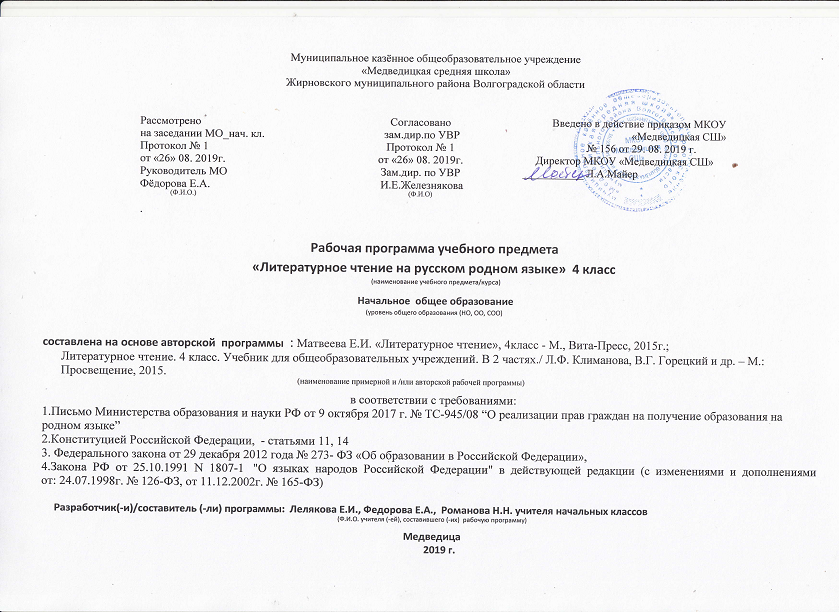 